Przedmiot zamówienia: Wykonanie zadania:„Wykonanie dokumentacji technicznych dla obiektów hydrotechnicznych zwiększających zdolność retencyjną  na terenie działalności Zarządu Zlewni Stalowa Wola II”„Zwiększenie zdolności retencyjnej zlewni rzeki Żupawka - Dąbrówka poprzez odbudowę budowli”OPIS PRZEDMIOTU ZAMÓWIENIADane techniczne jazu w km 6+140:Światło jazu – 4,0 mMaksymalna wysokość piętrzenia – 1,50 mKlasa ważności budowli hydrotechnicznej – IV klasaRodzaj zamknięcia – zamknięcie klapoweDługość całkowita płyty dennej jazu – 30,45 mSzerokość pomostów technologicznych – 1,99/1,13 m (przelew/stanowisko dolne)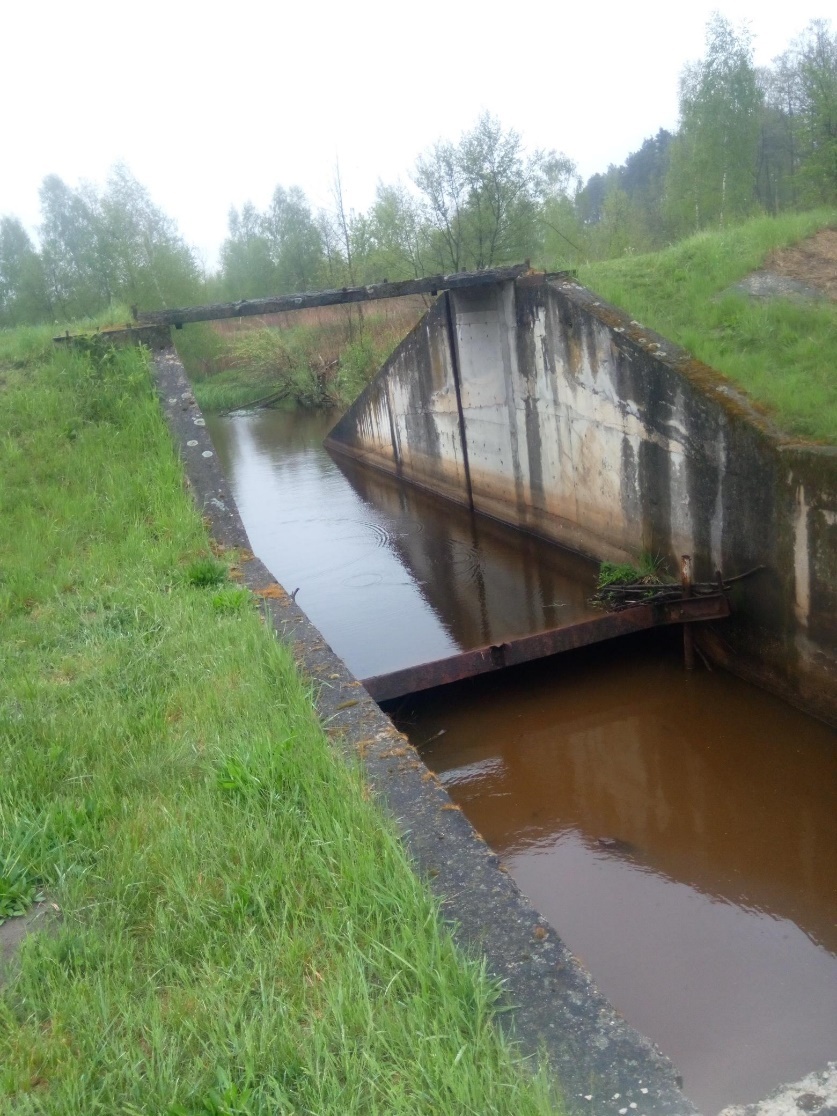 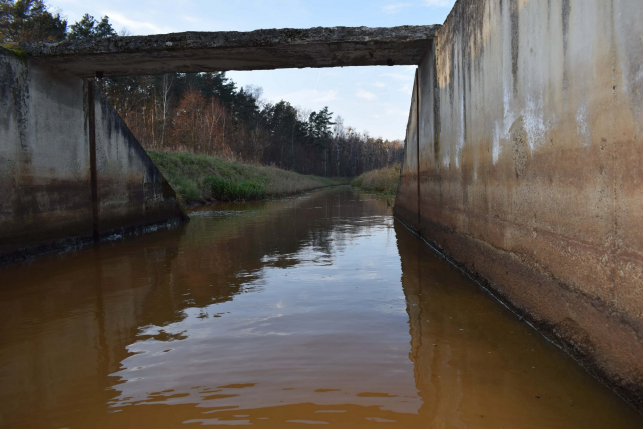 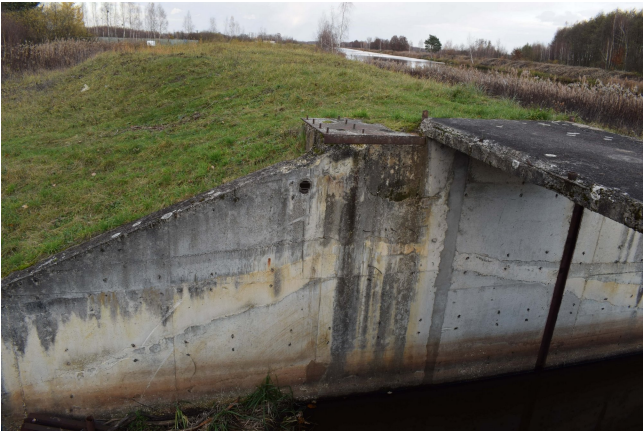 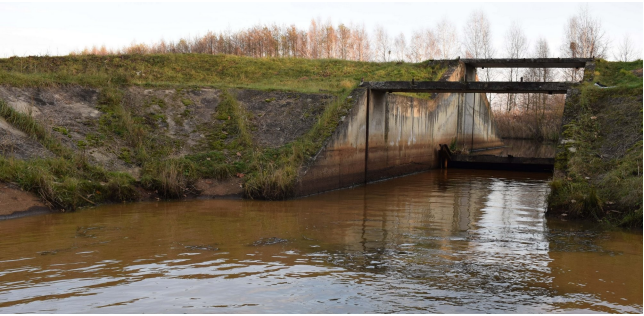 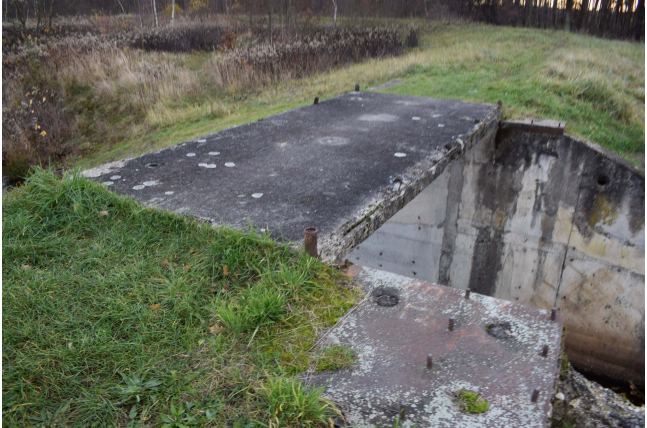 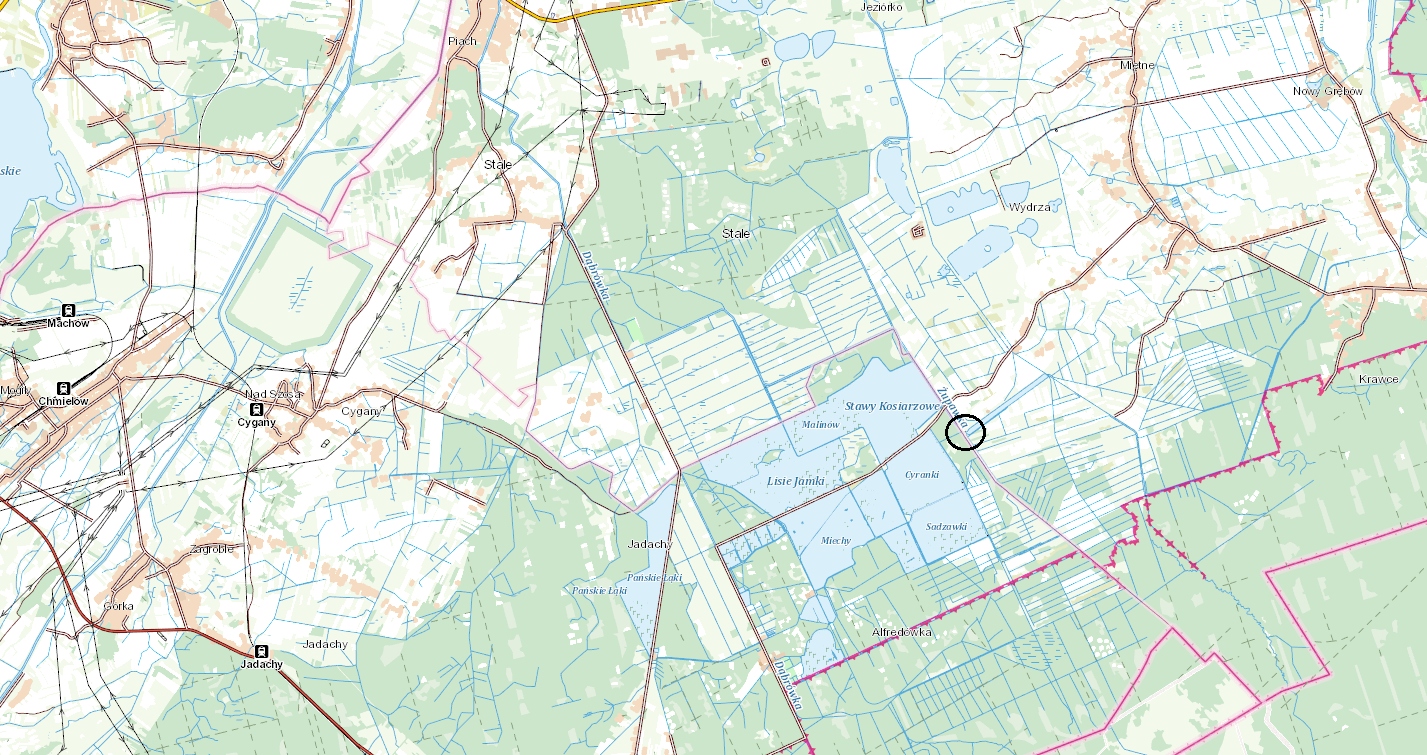 Współrzędne geodezyjne w układzie PUWG 1992: jaz w km  6+140 - x: 297088,81; y: 700537,11m. Wydrza, gm. Grębów, pow. tarnobrzeski, woj. podkarpackieKrajowy Kod Jednolitych Części Wód (JCW) - RW200017219669Zgodnie z Mapą Podziału Hydrograficznego Polski – Rów Graniczny II (identyfikator hydrograficzny: 2196642)Przedmiotem zamówienia jest:Opracowanie operatu wodnoprawnego na piętrzenie wody i retencjonowanie wód na jazie 
w km 6+140 rzeki Żupawka-Dąbrówka wraz z instrukcją gospodarowania wodąPowyższą dokumentację należy wykonać zgodnie z wymogami przepisów ustawy z dnia 20 lipca 2017 r. Prawo wodne (t.j. Dz.U. z 2021 r., poz. 2233 z późn. zm.) oraz Rozporządzeniem Ministra Gospodarki Morskiej i Żeglugi Śródlądowej z dnia 21 sierpnia 2019r. w sprawie zakresu instrukcji gospodarowania wodą (Dz.U. z 2019r. poz. 1725), 
i innymi aktualnie obowiązującymi wytycznymi i aktami prawnymi;dokumentacja powinna posiadać oświadczenie projektantów i sprawdzających 
o zrzeczeniu praw autorskich do projektu na rzecz Zamawiającego.Podczas realizacji zamówienia w operacie wodno-prawnym należy ująć wartość ilości  retencjonowanych wód oraz obszar oddziaływania na grunty przy zamierzonych działaniach. Przedmiot zamówienia powinien być opracowaniami wykonanymi  zgodnie z obowiązującymi przepisami i normami, na podstawie których możliwe będzie uzyskanie zezwolenia na realizację robót, min. zgodnie z:Ustawa Prawo Wodne z dnia 20 lipca 2017 r. (t.j. Dz.U. 2021 poz. 2233 z późn. zm.)Ustawy z dnia 16 kwietnia 2004 r. o ochronie przyrody (t.j. Dz. U. z 2022 r. poz. 916); Ustawy z dnia 27 kwietnia 2001 r. Prawo ochrony środowiska (t.j. Dz. U. z 2021 r. 
poz. 1973 z późn. zm.); Ustawy z dnia 3 października 2008 r. o udostępnianiu informacji o środowisku i jego ochronie, udziale społeczeństwa w ochronie środowiska oraz o ocenach oddziaływania na środowisko, (t.j. Dz.U. z 2021 poz. 2373 z dnia 2021.12.21 z późn. zm.)Rozporządzenie Ministra Gospodarki Morskiej i Żeglugi Śródlądowej z dnia 10 września 2019 r. w sprawie zakresu instrukcji gospodarowania wodą (Dz. U. z 2019 r. poz. 1725)Katalog dobrych praktyk w zakresie robót hydrotechnicznych i prac utrzymaniowych wraz z ustaleniem zasad ich wdrażania, Kraków, kwiecień 2018 r.Dostępny na stronie pod linkiem:https://www.gov.pl/web/klimat/katalog-dobrych-praktyk-w-zakresie-robot-hydrotechnicznychPrzewodnika Dobrych Praktyk Wytyczne, opracowanego przez Departament Przygotowania  
i Realizacji Inwestycji, Warszawa, styczeń 2021 r. wydanie 2 – Przewodnik w załączeniu.Zakres prac do wykonania obejmuje pozyskanie wszelkich materiałów, uzyskanie decyzji, opinii, uzgodnień, zgłoszeń, ewentualnych opracowań geologicznych i geotechnicznych , aktualnych danych hydrologicznych, niezbędnych obliczeń, analiz danych, mapy do celów projektowych w celu naniesienia planu urządzeń wodnych i zasięgu oddziaływania zamierzonego korzystania z wód lub planowanych do wykonania urządzeń wodnych, wraz z ich powierzchnią oraz z oznaczeniem nieruchomości, uzyskanie zgody na wejście w teren, 
w razie potrzeby wykonanie innych opracowań niezbędnych do opracowania kompleksowej dokumentacji projektowej oraz wykonanie dodatkowych dokumentów oraz czynności związanych z uzyskaniem prawomocnej decyzji pozwolenia wodnoprawnego.Zamawiający informuje, że teren na którym planowane jest przedsięwzięcie pokryty jest 
w całości mapami sytuacyjno – wysokościowymi, jednak przed złożeniem oferty Wykonawca powinien zweryfikować dostępność map sytuacyjno-wysokościowych dla przewidywanego terenu przedsięwzięcia tj. dla terenu pod bezpośrednim i pośrednim wpływem inwestycji. 
W przypadku gdy część z zakładanego terenu przedsięwzięcia nie jest pokryty mapami sytuacyjno-wysokościowymi Wykonawca na własny koszt powinien zlecić wykonanie takich map oraz ich zatwierdzenie we właściwym ośrodku geodezji i kartografii.Wykonawca zobowiązany jest znać wszystkie przepisy wydane przez władze centralne i lokalne oraz inne przepisy, regulaminy i wytyczne, które są w jakikolwiek sposób związane z wykonywanymi opracowaniami i będzie w pełni odpowiedzialny za przestrzeganie ich postanowień podczas wykonywania opracowań.W sytuacji wystąpienia sprzecznych interesów użytkowników nieruchomości położonych w zasięgu piętrzenia dokonać należy weryfikacji co do rzędnej przelewu progu, po przeprowadzeniu konsultacji z wszystkimi podmiotami w zasięgu oddziaływania piętrzenia, z uwzględnieniem założenia głównego celu, to jest retencji wód.Podczas opracowywania dokumentacji o której mowa w ust. 1, należy uwzględnień uwarunkowania występujących na tym terenie form ochrony przyrody – tj. Puszcza SandomierskaOdnośnie obszarów chronionych na podstawie ustawy o ochronie przyrody należy odnieść się do zapisów w dokumentach powołujących te obszary oraz w planach zadań ochronnych lub w planach ochrony tych obszarów, dotyczy wszystkich form ochrony przyrody, na terenie których zlokalizowany jest obiekt/obiekty objęte wnioskiem oraz na terenie ich oddziaływania Wykonawca przed przystąpieniem do przetargu powinien zapoznać się z obiektem, jego parametrami oraz stanem technicznym celem prawidłowego oszacowania kosztów realizacji ww. zadaniaZamawiający zaleca, aby Wykonawca przed przygotowaniem oferty także wyjaśnił ewentualne wątpliwości i utrudnienia związane z realizacją zamówienia w celu uniknięcia nieprawidłowego skalkulowania ceny lub pominięcia pewnych elementów niezbędnych do prawidłowego wykonania zamówienia.Odbycie wizji lokalnej stanowi warunek zamówienia, w rozumieniu, odnoszący się do warunków postępowania. Wizja lokalna pozwoli Wykonawcy na zapoznanie się ze specyfiką przedmiotu zamówienia, w tym z uwarunkowaniami jego wykonania, np. topografią i ukształtowaniem przestrzeni, w której realizowane będzie zamówienie oraz cechami charakterystycznymi miejsca jego wykonywania.Wizja terenowa posłuży do pozyskiwania informacji o specyfice przedmiotu zamówienia, podczas której dokonywane są oględziny np. terenu przyszłej budowy lub miejsca wykonywania usługi dla zbadania okoliczności wykonania zamówienia.Wizja w terenie winna być zorganizowana oraz odbyta przed dniem wyznaczonym na otwarcie ofert, na własny koszt Oferenta.Z przeprowadzonej wizji w terenie winna zostać sporządzona dokumentacja fotograficzna terenu przedsięwzięcia oraz spisany protokół z oględzin podpisany przez reprezentantów Zamawiającego oraz Wykonawcy.Zamawiający w trakcie realizacji zamówienia udostępni celem wykorzystania: dokumentację dotyczącą „Remontu jazu żelbetowego w km 6+140 rzeki Żupawka-Dąbrówka w m. Wydrza” zawierającą miedzy innymi projekt zagospodarowania terenu wraz z projektem architektoniczno-budowlanym oraz ekspertyza stanu technicznego i bezpieczeństwa jazu. Udział w rozprawach wodnoprawnych w przypadku gdy Zamawiający lub właściwe w sprawie organy i jednostki administracji publicznej zgłoszą konieczność uzupełnienia bądź poprawienia całości lub części operatu wodno-prawnego.Jeżeli decyzja ustalająca warunki prowadzenie robót nie będzie wymagana, należy przedłożyć skutecznie dokonane zgłoszenie w trybie art. 118 ustawy o ochronie przyrody, które może być wymagane przez organy administracji m.in.: na etapie postępowania wodnoprawnego.Przedmiotem odbioru będzie: operat wodnoprawny na piętrzenie i retencjonowanie wód na jazie w km 6+140 rzeki Żupawka-Dąbrówkainstrukcja gospodarowania wodą dla jazu w km 6+140 rzeki Żupawka-DąbrówkaWymienioną w pkt 7 dokumentację należy wykonać w czterech egzemplarzach w formie drukowanej i piąty egz. na nośniku cyfrowym:części graficzne w tym rysunki inwentaryzacyjne i projektowe, mapy w postaci plików typu rastrowego i w formacie PDF; części opisowe w formacie doc i pdf;  w przypadku stwierdzenia błędów  w opracowanej dokumentacji koszty dodruku kolejnych egzemplarzy leżą po stronie WykonawcyWersja operatu dołączona na elektronicznym nośniku danych musi być spójna z wersją papierową, stanowiącą podstawę do wydania wnioskowanego pozwolenia wodnoprawnego.Dodatkowo liczba egzemplarzy Instrukcji gospodarowania wodą powinna odpowiadać ilości uwzględniającej właściciela wody oraz liczby zakładów korzystających z wód, których dotyczy instrukcja gospodarowania wodą, tj. liczba egzemplarzy jest uzależniona od ilości zakładów, których dotyczy ta instrukcja wraz z uwzględnieniem właściciela wód. Nie mniej jednak niż liczba operatów wodno-prawnych tj. 4.Zawartość zapisów w operacie wodnoprawnym oraz instrukcji gospodarowania woda, a także pozostałe załączniki wymagane ustawą Prawo Wodne powinny umożliwić organowi właściwemu do spraw gospodarki wodnej sporządzenie, a następnie wydanie decyzji pozwolenia wodnoprawnegoOperat wodnoprawny należy sporządzić zgodnie z art. 408 i 409 ustawy z dnia 20 lipca 2017 r. – Prawo wodne (Dz. U. z 2021 r. poz. 2233, z późn. zm.).Opracowanie powinno zawierać załączniki określone w art. 407 ustawy Prawo wodne.1.	Wniosek o wydanie pozwolenia wodnoprawnego na sporządzony zgodnie z ustawą Prawo Wodne wraz ze wszystkimi wymaganymi załącznikami określonymi w art. 407 ustawy Prawo WodneMinister właściwy do spraw gospodarki wodnej określił wzór wniosku o wydanie pozwolenia wodnoprawnego dostępny na stronie pod linkiem:https://www.gov.pl/web/infrastruktura/wzory-wnioskow Należy mieć na uwadze dołączenie również załączników wskazanych we wzorze ww. Wniosku – jeśli są wymagane wraz z potwierdzeniem na piśmie organu dokonującego oceny.a)	Operat wodnoprawny sporządzony zgodnie z ustawą Prawo Wodne (art. 408, 409) oraz innymi aktami prawnymi.b)	Instrukcja gospodarowania wodą – jeżeli jest wymagana mając na uwadze art. 407 ust. 3 ustawy Prawo WodneSporządzona zgodnie z ustawą Prawo Wodne (art. 409a oraz art. 407 ust. 3) oraz zgodnie z Rozporządzeniem Ministra Gospodarki Morskiej i Żeglugi Śródlądowej z dnia 10 września 2019 r. w sprawie zakresu instrukcji gospodarowania wodą (Dz. U. z 2019 r. poz. 1725)Operat wodnoprawny powinien zawierać: I. Część opisową obejmującą: 1.	Oznaczenie zakładu ubiegającego się o wydanie pozwolenia, jego siedziby i adresu,2.	Wyszczególnienie:a)	celu i zakresu zamierzonego korzystania z wód,b)	celu i rodzaju planowanych do wykonania urządzeń wodnych lub robót,c)	rodzaju urządzeń pomiarowych oraz znaków żeglugowych,d)	rodzaju i zasięgu oddziaływania zamierzonego korzystania z wód lub planowanych do wykonania urządzeń wodnych,e)	stanu prawnego nieruchomości usytuowanych w zasięgu oddziaływania zamierzonego korzystania z wód lub planowanych do wykonania urządzeń wodnych, z podaniem siedzib i adresów ich właścicieli, zgodnie z ewidencją gruntów i budynków,f)	obowiązków ubiegającego się o wydanie pozwolenia wodnoprawnego w stosunku do osób trzecich,3.	Opis urządzenia wodnego, w tym podstawowe parametry charakteryzujące to urządzenie i warunki jego wykonania, oraz jego lokalizację za pomocą informacji o nazwie lub numerze obrębu ewidencyjnego z numerem lub numerami działek ewidencyjnych oraz współrzędnych,4.	Charakterystykę wód objętych pozwoleniem wodnoprawnym, w tym m.in.:- uproszczony bilans potrzeb i zasobów wodnych,- obliczenia zasięgu cofki, zasięgu cofki oraz obliczenia retencji, którą będzie można otrzymać w ramach odtworzenia budowli, wraz z metodyką jej wyznaczenia,5.	Charakterystykę odbiornika ścieków lub wód opadowych lub roztopowych objętego pozwoleniem wodnoprawnym – jeśli są wymagane,6.	Ustalenia wynikające z:a)	planu gospodarowania wodami na obszarze dorzecza,b)	planu zarządzania ryzykiem powodziowym,c)	planu przeciwdziałania skutkom suszy,d)	programu ochrony wód morskich,e)	krajowego programu oczyszczania ścieków komunalnych,f)	planu lub programu rozwoju śródlądowych dróg wodnych o szczególnym znaczeniu transportowym,7.	Określenie wpływu planowanych do wykonania urządzeń wodnych lub korzystania z wód na wody powierzchniowe oraz wody podziemne, w szczególności na stan tych wód i realizację celów środowiskowych dla nich określonych,8.	Wielkość przepływu nienaruszalnego, sposób jego obliczania oraz odczytywania jego wartości w miejscu korzystania z wód,9.	Wielkość średniego niskiego przepływu z wielolecia (SNQ) lub zasobu wód podziemnych,10.	Planowany okres rozruchu, sposób postępowania w przypadku rozruchu, zatrzymania działalności lub awarii urządzeń istotnych dla realizacji pozwolenia wodnoprawnego, a także rozmiar i warunki korzystania z wód oraz urządzeń wodnych w tych sytuacjach wraz z maksymalnym, dopuszczalnym czasem ich trwania,11.	Informację o formach ochrony przyrody utworzonych lub ustanowionych na podstawie przepisów ustawy z dnia 16 kwietnia 2004 r. o ochronie przyrody, występujących w zasięgu oddziaływania zamierzonego korzystania z wód lub planowanych do wykonania urządzeń wodnych.Ponadto opracowanie winno zawierać: 12.	Wniosek o wydanie pozwolenia wodnoprawnego13.	Opis prowadzenia zamierzonej działalności niezawierający określeń specjalistycznych,14.	Decyzję o środowiskowych uwarunkowaniach, jeżeli jest wymagana,- 	w przypadku przedsięwzięć, dla których wydano decyzję o środowiskowych uwarunkowaniach w postępowaniu wymagającym udziału społeczeństwa - załącznik graficzny określający przewidywany teren, na którym będzie realizowane przedsięwzięcie, oraz przewidywany obszar, na który będzie oddziaływać przedsięwzięcie, o ile dołączenie tego załącznika było wymagane przez przepisy obowiązujące w dniu złożenia wniosku o wydanie decyzji o środowiskowych uwarunkowaniach, w szczególności mapę, o której mowa w art. 74 ust. 1 pkt 3a ustawy z dnia 3 października 2008 r. o udostępnianiu informacji o środowisku i jego ochronie, udziale społeczeństwa w ochronie środowiska oraz o ocenach oddziaływania na środowisko,15.	Wypis i wyrys z miejscowego planu zagospodarowania przestrzennego, a w przypadku jego braku - decyzję o ustaleniu lokalizacji inwestycji celu publicznego albo decyzję o warunkach zabudowy, jeżeli są wymagane,Decyzje i pisma oraz inne dokumenty urzędowe wymagane w sprawie załączone do Wniosku to:- 	oryginały decyzji wraz z nadaną klauzulą ostateczności oraz innych pism (wymaganych w sprawie),lub- 	poświadczone urzędowo za zgodność w urzędach, które je wydały lub notarialnie za zgodność z oryginałem kopie decyzji wraz z nadaną klauzulą ostateczności oraz pism (wymaganych w sprawie).16.	Ocenę wodnoprawną, jeżeli jest wymagana,17.	Wypisy z rejestru gruntów lub uproszczone wypisy z rejestru gruntów dla nieruchomości usytuowanych w zasięgu oddziaływania zamierzonego korzystania z wód lub w zasięgu oddziaływania planowanych do wykonania urządzeń wodnych.Wypisy z rejestru gruntów lub uproszczone wypisy z rejestru gruntów na dzień składania dokumentacji do Zamawiającego nie mogą być starsze niż 14 dni (wystawione nie wcześniej niż 3 miesiące przed złożeniem wniosku do ministra właściwego ds. gospodarki wodnej).Wypisy z rejestru gruntów muszą znaleźć swoje odzwierciedlenie w planie urządzeń wodnych oraz zasięgu oddziaływania planowanych do wykonania prac, naniesionych na uwierzytelnioną mapę sytuacyjno-wysokościową terenu, wraz z ich powierzchnią, stosownie do art. 409 ust. 2 pkt 1 Prawa wodnego.Wykonawca zobowiązany jest do:-	przedłożenia oryginałów wypisów z rejestru gruntów,lub -	urzędowo potwierdzonych za zgodność z oryginałem kopii wypisów z rejestru gruntów lub uproszczonych wypisów z rejestru gruntów dla nieruchomości usytuowanych w zasięgu oddziaływania.Jeżeli do wniosku przedłożono kserokopie podpisanych elektronicznie uproszczonych wypisów z rejestru gruntów dla nieruchomości usytuowanych w zasięgu odziaływania zamierzonego korzystania z wód, to należy przedłożyć również na elektronicznym nośniku danych metadane poświadczające autentyczność elektronicznego podpisu na wypisach, stosownie do art. 407 ust. 2 pkt 5 Prawa wodnego w związku z art. 76a § 2a Kpa. Organ prowadzący postępowanie powinien mieć możliwość zweryfikowania autentyczności elektronicznego podpisu na wypisach.II. 	Część graficzną obejmującą: 1)	Plan urządzeń wodnych i zasięg oddziaływania zamierzonego korzystania z wód lub planowanych do wykonania urządzeń wodnych, wraz z ich powierzchnią, naniesiony na mapę sytuacyjno-wysokościową terenu, z oznaczeniem nieruchomości;Załączona mapa powinna być opatrzona informacją, że pochodzi z właściwego ośrodka dokumentacji geodezyjnej i kartograficznej poprzez wykazanie certyfikatu lub potwierdzenie oryginalną stosowną pieczęcią właściwego Powiatowego Ośrodka Dokumentacji Geodezyjnej i Kartograficznej.W przypadku konieczności skopiowania mapy posiadającej oryginalną pieczęć, w celu np. naniesienia na nią dodatkowych danych, należy wówczas przedłożyć obie mapy lub oryginał licencji do mapy lub jej kopię urzędowo potwierdzoną za zgodność z oryginałem.Należy wykazać, że mapy zostały pobrane na podstawie przedłożonej licencji (załączyć odnośnik do przedłożonej licencji).Ponadto, mapę należy opatrzyć legendą, z której będzie wynikał zasięg oddziaływania planowanego do wykonania urządzenia wodnego i zamierzonego korzystania z wód, a także z wyraźnym i czytelnym oznaczeniem nieruchomości (tzn. wyraźne linie graniczne i numery ewidencyjne działek) znajdujących się na obszarze tego zasięgu, celem weryfikacji nieruchomości znajdujących się w wyznaczonym zasięgu odziaływania, co umożliwi organowi prawidłowe ustalenie kręgu stron postępowania (identycznej w wersji papierowej i wersji elektronicznej operatu wodnoprawnego).Załączone do części graficznej operatu wodnoprawnego mapy powinny zawierać dane niezbędne dla mapy sytuacyjno-wysokościowej m.in. dane o ukształtowaniu terenu, takich jak wysokości szczegółów sytuacyjnych i formy ukształtowania terenu.Załączona mapa powinna zostać wykonana w skali, która zapewni jej czytelność.Zawartość mapy powinna pozwolić na zweryfikowanie poprawności i kompletności przedłożonych wypisów z rejestrów gruntów, tym samym umożliwić prawidłowe ustalenie kręgu stron postępowania.2)	Zasadnicze przekroje podłużne i poprzeczne urządzeń wodnych oraz koryt wód płynących w zasięgu oddziaływania tych urządzeń,3)	Schemat rozmieszczenia urządzeń pomiarowych oraz znaków żeglugowych,4)	Schemat funkcjonalny lub technologiczny urządzeń wodnych.Należy mieć na uwadze, że zgodnie z Rozporządzeniem Rady Ministrów z dnia 19.12.2019 r. zmieniającym rozporządzenie w sprawie państwowego systemu odniesień przestrzennych (Dz. U. poz. 2494) od 1 stycznia 2024 r. układ PL-EVRF2007-NH będzie jedynym obowiązującym systemem wysokości w Polsce.III. 	Część graficzną obejmującą:1.	Plany i schematy dotyczące urządzenia wodnego, związane z gospodarowaniem wodą,2.	Mapy topograficzne w skali od 1:1000 do 1:10 000 lub mapy zasadnicze w skali od 1:1000 do 1:10 000, zawierające lokalizację budowli piętrzących, pompowni, elektrowni oraz obiektów służących do ujmowania i odprowadzania wód powierzchniowych,3.	Krzywe wydatku urządzeń zrzutowych,4.	Krzywą pojemności zbiornika. Do instrukcji gospodarowania wodą dla budowli piętrzących załącza się:1.	Odpisy lub kopie dotychczasowych pozwoleń wodnoprawnych dotyczących danego urządzenia wodnego;2.	Odpisy lub kopie pozwoleń wodnoprawnych dotyczących innych urządzeń wodnych w zasięgu oddziaływania budowli piętrzącej, o ile pozwolenia wodnoprawne odnoszące się do takich urządzeń zostały wydane.Przed przystąpieniem do wykonania dokumentacji wodnoprawnej Wykonawca powinien dokonać:  1. Weryfikacji objęcia terenu realizacji przedsięwzięcia Miejscowym Planem Zagospodarowania Przestrzennego (dalej MPZP) zgodnie z ustawą z dnia 27 marca 2003 r. o planowaniu i zagospodarowaniu przestrzennym (Dz.U.2022.503 z późń. zm.). Analiza zgodności planowanych działań z zapisami MPZP, a w przypadku braku ich zgodności przeprowadzenie postepowania w sprawie zmiany MPZP na podstawie przepisów art. 20 i 27 ww. ustawy o planowaniu i zagospodarowaniu przestrzennym.  2. Weryfikacji potrzeby ustalenia linii brzegu w ramach realizacji zamierzonego zadania. W przypadku obowiązku ustalenia linii brzegu Wykonawca zobowiązany jest do uzyskania ostatecznej, prawomocnej decyzji o ustaleniu linii brzegu niezbędnej na etapie uzyskiwania pozwolenia wodnoprawnego. Dokumentację rozgraniczenia gruntów pokrytych wodami od gruntów przyległych należy sporządzić zgodnie z wymogami art. 220 ustawy z dnia 20 lipca 2017r. Prawo wodne (Dz.U. z 2021r., poz 2233 z późn, zm.) oraz wykonać z należytą starannością zgodnie z zasadami współczesnej wiedzy technicznej i obowiązującymi przepisami prawa, określonymi w ustawie z dnia 17 maja 1989r. Prawo geodezyjne i kartograficzne (Dz.U. z 2021r., poz 922).    3. Weryfikacja stanu własnościowego nieruchomości (działek ewidencyjnych) wchodzących w zasięg oddziaływania planowanych do wykonania urządzeń wodnych i/lub zamierzonego korzystania z wód. W przypadku gdy analiza wykaże nieruchomości znajdujące się poza zarządem właściwego Regionalnego Zarządu Gospodarowania Wodami Wykonawca przygotuje wniosek o reprezentację Skarbu Państwa w sprawie wykonywania praw właścicielskich dla wytypowanych nieruchomościach (działek ewidencyjnych) celem uzyskania decyzji, o której mowa w art. 528 ust. 6 Prawa wodnego.  Operat powinien uwzględniać aktualny stan władania. Pozyskanie informacji o własności użytkowania działek położonych w obszarze oddziaływania planowanego przedsięwzięcia winno być w oparciu o dane będące w zasobie Państwowej Ewidencji Gruntów właściwego terytorialnie starosty. Zaznaczamy, iż kwestia aktualnych wypisów z ewidencji gruntów jest przez organ niezwykle precyzyjnie weryfikowana, a wszystkie dokumenty starsze niż 3 miesiące nie są akceptowane.  Inwentaryzacja budowli dla potrzeb wykonania operatu winna być wykonana zgodnie z zasadami wykonywania szczegółowej inwentaryzacji obiektów budowlanych i zawierać wszystkie niezbędne parametry budowli oraz rysunki zawierające przekroje podłużne, poprzeczne i rzuty budowli. Rysunki należy wykonać w skali 1:50 lub 1:100, dostosowanej do parametrów budowli, zapewniającej czytelność dokumentacji. W przypadku braku istniejących urządzeń wodnych inwentaryzacja geodezyjna ma się skupiać na wykonaniu charakterystycznych przekrojów poprzecznych cieków w miejscu planowanych do wykonania urządzeń wodnych oraz zasięgu oddziaływania planowanych do wykonania urządzeń wodnych oraz zamierzonego korzystania z wódAktualne dane hydrologiczne, sporządzenie obliczeń hydrologicznych i hydraulicznych. Obliczenia hydrologiczne winny zawierać opracowanie przepływów charakterystycznych oraz maksymalnych na podstawie aktualnych danych bądź obliczone aktualnymi powszechnie stosowanymi metodami obliczeniowymi. Materiały archiwalne, wizje terenową wraz z dokumentacją fotograficzną w postaci plików *.jpg lub *.pdf. , Przegląd wydanych pozwoleń wodnoprawnych w zasięgu oddziaływania planowanych do wykonania urządzeń wodnych i zamierzonego korzystania z wód, ich pozyskanie wraz z właściwym uwierzytelnieniem celem przedłożenia do akt sprawy postepowania wodnoprawnego, a także analiza oraz uwzględnienie ich zapisów na etapie opracowywania operatu wodnoprawnego oraz instrukcji gospodarowania wodą WARUNKI REALIZACJI PRZEDMIOTU ZAMÓWIENIAWykonawca zobowiązuje się wobec Zamawiającego do wykonania i przekazania Zamawiającemu przedmiotu zamówienia zgodnie z:zasadami współczesnej wiedzy technicznej,obowiązującymi normami i przepisami,wymaganiami ustaw,postanowieniami umowy,postanowieniami Specyfikacji Istotnych Warunków Zamówienia.Wykonawca zaopatrzy przedmiot zamówienia w wykaz opracowań oraz pisemne oświadczenie, że jest wykonany zgodnie z umową, specyfikacją istotnych warunków zamówienia, z należytą starannością, zasadami współczesnej wiedzy technicznej, obowiązującymi przepisami i normami wg stanu prawnego na dzień zakończenia realizacji przedmiotu zamówienia i że został wydany w stanie kompletnym z punktu widzenia celu, któremu ma służyć.Wykonawca  (Twórca) zaopatrzy rezultat prac będących przedmiotem umowy w oświadczenie Twórcy, że stworzył dzieło samodzielnie lub nabył prawa do jego elementów od podwykonawców i  że dzieło nie narusza prawa osób trzecich oraz w zobowiązanie Wykonawcy (Twórcy), że w przypadku roszczeń osób trzecich skierowanych przeciwko Zamawiającemu, Wykonawca  (Twórca)  dołoży wszelkich starań, aby zapewnić Zamawiającemu możliwość niezakłóconego korzystania z projektu a także, że Wykonawca  (Twórca) udzieli wszelkiej pomocy w przygotowaniu strategii obrony przed roszczeniami związanymi z przedmiotem umowy oraz udzieli pomocy w ewentualnych związanych z tym postępowaniach sądowych i pozasądowych.Wykaz opracowań oraz pisemne oświadczenie, o którym mowa wyżej, stanowią integralną część przedmiotu odbioru.  Ilekroć właściwy organ lub osoba trzecia wezwie Zamawiającego do dokonania czynności materialno - technicznych związanych z zakresem przedmiotu zamówienia, Wykonawca jest zobowiązany w okresie obowiązywania umowy oraz w okresie rękojmi za wady i gwarancji do udzielenia każdej niezbędnej pomocy Zamawiającemu w wykonaniu tych czynności, lub Zamawiający wezwie Wykonawcę do wykonania tych czynności. Wykonawcy nie przysługuje za te czynności dodatkowe wynagrodzenie, a Zamawiający może wyznaczyć Wykonawcy termin na ich wykonanie. Wykonawca wystąpi do Zamawiającego z wnioskiem o udzielenie mu stosownego pełnomocnictwa do występowania przed organami administracji publicznej, innymi jednostkami oraz osobami prawnymi w imieniu Państwowego Gospodarstwa Wodnego Wody Polskie – Zarząd Zlewni w Stalowej Woli, w sprawach związanych z realizacją przedmiotowego zadania, w celu uzyskania wszelkich decyzji, zezwoleń, opinii i uzgodnień.Wykonawca jest zobowiązany do niezwłocznego przekazywania do wiadomości Zamawiającego kopii prowadzonej korespondencji, m.in. wystąpień, wniosków wraz z załącznikami, uzyskiwanych opinii, uzgodnień, warunków technicznych i decyzji, a także wezwań organów administracji publicznej oraz innych jednostek i podmiotów do uzupełnienia składanych wniosków, umożliwiając w ten sposób Zamawiającemu kontrolowanie postępu prac i ewentualne zajęcie stanowiska w sprawie lub skorzystania z trybu odwoławczego.Zamawiający zobowiązuje się do udzielenia Wykonawcy informacji i udostępnienia materiałów, które są w jego posiadaniu w zakresie niezbędnym do sporządzenia przedmiotu zamówienia. Wykonawca uwzględni w opracowaniu wszelkie uwagi przedłożone przez Zamawiającego w okresie realizacji przedmiotu zamówienia.W przypadku stwierdzenia przez Zamawiającego wad w trakcie realizacji przedmiotu zamówienia, Zamawiający może wyznaczyć Wykonawcy termin na usunięcie tych wad.Wykonawca jest zobowiązany do składania pisemnych informacji o stanie zaawansowania prac będących przedmiotem zamówienia na każde wezwanie Zamawiającego.          Wykonawca zobowiązuje się skierować do realizacji przedmiotu zamówienia personel wskazany przez Wykonawcę w Ofercie. Zmiana którejkolwiek z osób, o których mowa w zdaniu poprzednim, w trakcie realizacji przedmiotu zamówienia, musi być uzasadniona przez Wykonawcę na piśmie i wymaga pisemnego zaakceptowania przez Zamawiającego. Zamawiający zaakceptuje taką zmianę wyłącznie wtedy, gdy kwalifikacje i doświadczenie zaproponowanych osób będą takie same lub wyższe od kwalifikacji i doświadczenia osób wymaganych postanowieniami SWZ. Zapisy wzoru umowy stosuje się odpowiednio.Jeżeli do wykonania przedmiotu zamówienia niezbędne będzie wejście w teren lub korzystanie z innych nieruchomości lub obiektów Wykonawca zobowiązuje się uzyskać stosowną zgodę ich właścicieli, uzgodnić zakres i terminy korzystania z nich oraz pokryć wszystkie związane z tym koszty. W przypadku powstania jakiejkolwiek szkody, Wykonawca zobowiązuje się do jej naprawienia. Zamawiający zastrzega sobie prawo bez odszkodowania i bez uprzedniej zgody Wykonawcy do ograniczenia zakresu prac wchodzących w zakres przedmiotu zamówienia, gdy dotyczy to zmniejszenia zakresu rzeczowego określonego w dokumentacji przetargowej w związku z obiektywną niemożnością wykonania danego zakresu rzeczowego, brakiem celowości wykonania danego zakresu rzeczowego, działaniem siły wyższej. Wykonawca jest zobowiązany do czynnego udziału we wszystkich procesach administracyjnych związanych z uzyskaniem ww. pozwoleń, w tym m.in. do udziału we wszystkich ewentualnychTermin realizacji zamówienia:- rozpoczęcie: z dniem podpisania umowy- zakończenie:ETAP I: do 180 dni od dnia zawarcia umowyETAP II : do 500 dni od dnia zawarcia umowy